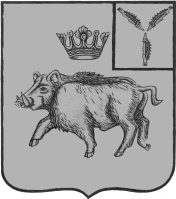 СОВЕТ ЦАРЕВЩИНСКОГО  МУНИЦИПАЛЬНОГО ОБРАЗОВАНИЯ БАЛТАЙСКОГО МУНИЦИПАЛЬНОГО РАЙОНАСАРАТОВСКОЙ ОБЛАСТИСемьдесят восьмое  заседание Совета четвертого созываРЕШЕНИЕот  06.07.2023  №  353         с. ЦаревщинаО внесении изменений в решение Совета                                                          Царевщинского  муниципального образования                                                       от 14.11.2022 № 302 «О предоставлении отсрочки арендной                                          платы по договорам аренды муниципального имущества                                                          в связи с частичной мобилизацией»В соответствии с ч. 10 ст. 35 Федерального закона от 06.10.2003 № 131-ФЗ «Об общих принципах организации местного самоуправления в Российской Федерации», распоряжением Правительства Российской Федерации от 15.10.2022 № 3046-р, постановлением Правительства Саратовской области от 05.04.2023 № 292-П и Уставом Царевщинского муниципального образования, Совет Царевщинского муниципального образования  РЕШИЛ:         1. Внести в решение Совета Царевщинского  муниципального образования                                                       от 14.11.2022 № 302 «О предоставлении отсрочки арендной   платы по договорам аренды муниципального имущества   в связи с частичной мобилизацией» следующие изменения:абзац 1пункта 1изложить в следующей редакции:«1. По договорам аренды муниципального имущества, составляющего  казну Царевщинского  муниципального образования (в том числе земельных участков) либо закрепленного на праве хозяйственного ведения или оперативного управления за муниципальными предприятиями и учреждениями Царевщинского муниципального образования арендаторам, являющимся физическими лицами, в том числе индивидуальными предпринимателями, юридическими лицами, в которых одно и то же физическое лицо, является единственным учредителем (участником) юридического лица и его руководителем, в случае если указанные физические лица, в том числе индивидуальные предприниматели или физические лица, являющиеся учредителем (участником) юридического лица и его руководителем, призваны на военную службу по мобилизации в Вооруженные Силы Российской Федерации в соответствии с Указом Президента Российской Федерации от 21 сентября 2022 г. № 647 «Об объявлении частичной мобилизации в Российской Федерации» или проходят военную службу по контракту, заключенному в соответствии с пунктом 7 статьи 38 Федерального закона «О воинской обязанности и военной службе» (далее - Федеральный закон), либо заключили контракт о добровольном содействии в выполнении задач, возложенных на Вооруженные Силы Российской Федерации, либо заключили с Министерством обороны Российской Федерации контракт о прохождении военной службы для участия в специальной военной операции на территориях Украины, Донецкой Народной Республики, Луганской Народной Республики, Запорожской и Херсонской областей предоставляется:».2. Настоящее решение вступает в силу со дня его официального обнародования. Секретарь Совета  Царевщинского                                                                                                           муниципального образования				       Н.А.Муртаева